Publicado en  Madrid el 05/08/2020 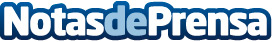 La Sidrería El Embarcadero consolida su modelo en franquicia tras el Covid-19La cadena de restaurantes asturianos mantuvo su facturación durante la emergencia sanitaria gracias a la reinvención del servicio e innovación de productosDatos de contacto:Borja SánchezDirector de Expansión de Tormo Franquicias Consulting911 592 558Nota de prensa publicada en: https://www.notasdeprensa.es/la-sidreria-el-embarcadero-consolida-su-modelo Categorias: Franquicias Emprendedores Restauración Recursos humanos http://www.notasdeprensa.es